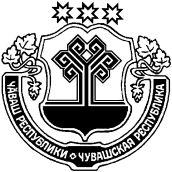 В соответствии со статьей 174.3 Бюджетного кодекса Российской Федерации,администрация Нижнекумашкинского сельского поселения Шумерлинского района п о с т а н о в л я е т:1. Утвердить прилагаемый Порядок формирования перечня налоговых расходов Нижнекумашкинского сельского поселения Шумерлинского района.2. Контроль за выполнением настоящего постановления возложить на финансовый отдел администрации Шумерлинского района (по согласованию).3. Опубликовать настоящее постановление в издании «Вестник Нижнекумашкинского сельского поселения Шумерлинского района».4. Настоящее постановление вступает в силу с 1 января 2020 года.Глава администрацииНижнекумашкинского сельского поселения                                                 В.В. Губанова      Утвержден постановлениемадминистрации Нижнекумашкинского сельского поселения Шумерлинского районаот 09.10.2019 № 84Порядокформирования перечня налоговых расходов Нижнекумашкинского сельского поселения Шумерлинского района1.1. Настоящий Порядок определяет процедуру формирования перечня налоговых расходов Нижнекумашкинского сельского поселения Шумерлинского района по налогам, установленным муниципальными правовыми актами Нижнекумашкинского сельского поселения Шумерлинского района в пределах полномочий, отнесенных законодательством Российской Федерации о налогах и сборах к ведению органов местного самоуправления.1.2. Для целей настоящего Порядка используются следующие понятия и термины:налоговые расходы Нижнекумашкинского сельского поселения Шумерлинского района - выпадающие доходы бюджета Нижнекумашкинского сельского поселения Шумерлинского района, обусловленные налоговыми льготами, освобождениями и иными преференциями по налогам, предусмотренными в качестве мер поддержки в соответствии с целями муниципальных программ Нижнекумашкинского сельского поселения Шумерлинского района и их структурных элементов и (или) целями социально-экономического развития Нижнекумашкинского сельского поселения Шумерлинского района, не относящимися к муниципальным программам Нижнекумашкинского сельского поселения Шумерлинского района;куратор налоговых расходов Нижнекумашкинского сельского поселения Шумерлинского района (далее - куратор налоговых расходов) - орган местного самоуправления Нижнекумашкинского сельского поселения Шумерлинского района ответственный в соответствии с полномочиями, установленными муниципальными правовыми актами Нижнекумашкинского сельского поселения Шумерлинского района, за достижение соответствующих налоговому расходу Нижнекумашкинского сельского поселения Шумерлинского района целей муниципальной программы Нижнекумашкинского сельского поселения Шумерлинского района и ее структурных элементов и (или) целей социально-экономического развития Нижнекумашкинского сельского поселения Шумерлинского района, не относящихся к муниципальным программам Нижнекумашкинского сельского поселения Шумерлинского района;перечень налоговых расходов Нижнекумашкинского сельского поселения Шумерлинского района - документ, содержащий сведения о распределении налоговых расходов Нижнекумашкинского сельского поселения Шумерлинского района в соответствии с целями муниципальных программ Нижнекумашкинского сельского поселения Шумерлинского района и их структурных элементов и (или) целями социально-экономического развития Нижнекумашкинского сельского поселения Шумерлинского района, не относящимися к муниципальным программам Нижнекумашкинского сельского поселения Шумерлинского района, а также о кураторах налоговых расходов.II. Формирование перечня налоговых расходов Нижнекумашкинского сельского поселения Шумерлинского района2.1. Проект перечня налоговых расходов Нижнекумашкинского сельского поселения Шумерлинского района на очередной финансовый год и плановый период (далее - проект перечня налоговых расходов) формируется финансовым отделом администрации Шумерлинского района (далее – финансовый отдел) (по согласованию) ежегодно в срок до 1 ноября текущего года по форме согласно приложению к настоящему Порядку и направляется на согласование в органы местного самоуправления Нижнекумашкинского сельского поселения Шумерлинского района, которые проектом перечня налоговых расходов предлагается определить в качестве кураторов налоговых расходов.2.2. Органы местного самоуправления Нижнекумашкинского сельского поселения Шумерлинского района, указанные в пункте 2.1 настоящего Порядка, в срок до 10 ноября текущего года рассматривают проект перечня налоговых расходов на предмет предлагаемого распределения налоговых расходов Нижнекумашкинского сельского поселения Шумерлинского района в соответствии с целями муниципальных программ Нижнекумашкинского сельского поселения Шумерлинского района и их структурных элементов (с учетом мер государственного регулирования в сфере реализации соответствующих муниципальных программ Нижнекумашкинского сельского поселения Шумерлинского района) и (или) целями социально-экономического развития Нижнекумашкинского сельского поселения Шумерлинского района, не относящимися к муниципальным программам Нижнекумашкинского сельского поселения Шумерлинского района, и определения кураторов налоговых расходов и информируют финансовый отдел о согласовании проекта перечня налоговых расходов.В случае несогласия с проектом перечня налоговых расходов органы местного самоуправления Нижнекумашкинского сельского поселения Шумерлинского района в срок, указанный в абзаце первом настоящего пункта, направляют в финансовый отдел замечания и предложения по уточнению распределения налоговых расходов Нижнекумашкинского сельского поселения Шумерлинского района с указанием цели муниципальной программы Нижнекумашкинского сельского поселения Шумерлинского района и ее структурных элементов и (или) целей социально-экономического развития Нижнекумашкинского сельского поселения Шумерлинского района, не относящихся к муниципальным программам Нижнекумашкинского сельского поселения Шумерлинского района, а также по изменению кураторов налоговых расходов. Предложения по изменению кураторов налоговых расходов должны быть согласованы с предлагаемым куратором налоговых расходов.В случае, если замечания и предложения к проекту перечня налоговых расходов не направлены в финансовый отдел в течение срока, указанного в абзаце первом настоящего пункта, проект перечня налоговых расходов считается согласованным.В случае, если замечания и предложения к отдельным позициям проекта перечня налоговых расходов не содержат предложений по уточнению предлагаемого распределения налоговых расходов Нижнекумашкинского сельского поселения Шумерлинского района и определению кураторов налоговых расходов, проект перечня налоговых расходов считается согласованным в отношении соответствующих позиций.При наличии разногласий по проекту перечня налоговых расходов финансовый отдел обеспечивает проведение согласительных совещаний с соответствующими органами местного самоуправления Нижнекумашкинского сельского поселения Шумерлинского района до 20 ноября текущего года.2.3. После завершения процедур, указанных в пункте 2.2 настоящего Порядка, перечень налоговых расходов Нижнекумашкинского сельского поселения Шумерлинского района считается сформированным и размещается на официальном сайте администрации Нижнекумашкинского сельского поселения Шумерлинского района на Портале органов власти Чувашской Республики в информационно-телекоммуникационной сети "Интернет" в срок до 1 декабря текущего года.2.4. В случае изменения в текущем году состава налоговых расходов Нижнекумашкинского сельского поселения Шумерлинского района, внесения изменений в перечень муниципальных программ Нижнекумашкинского сельского поселения Шумерлинского района и их структурных элементов, изменения полномочий органов местного самоуправления Нижнекумашкинского сельского поселения Шумерлинского района, указанных в пункте 2.2 настоящего Порядка, в связи с которыми возникает необходимость внесения изменений в перечень налоговых расходов Нижнекумашкинского сельского поселения Шумерлинского района, кураторы налоговых расходов в срок не позднее 10 рабочих дней со дня внесения соответствующих изменений направляют в финансовый отдел информацию для уточнения перечня налоговых расходов Нижнекумашкинского сельского поселения Шумерлинского района. Финансовый отдел вносит соответствующие изменения в перечень налоговых расходов Нижнекумашкинского сельского поселения Шумерлинского района и размещает его на официальном сайте администрации Нижнекумашкинского сельского поселения Шумерлинского района на Портале органов власти Чувашской Республики в информационно-телекоммуникационной сети "Интернет" в течение 10 рабочих дней со дня получения указанной информации.Приложениек Порядку формирования перечняналоговых расходов Нижнекумашкинского сельского поселенияШумерлинского районаПЕРЕЧЕНЬналоговых расходов Нижнекумашкинского сельского поселения Шумерлинского районана очередной финансовый год и плановый периодЧĂВАШ  РЕСПУБЛИКИЧĂВАШ  РЕСПУБЛИКИЧУВАШСКАЯ РЕСПУБЛИКА ЧУВАШСКАЯ РЕСПУБЛИКА ÇĚМĚРЛЕ РАЙОНĚНАНАТ КĂМАША ЯЛ ПОСЕЛЕНИЙĚН АДМИНИСТРАЦИЙĚ  ЙЫШĂНУ09.10.2019     84  №Анат Кăмаша салиÇĚМĚРЛЕ РАЙОНĚНАНАТ КĂМАША ЯЛ ПОСЕЛЕНИЙĚН АДМИНИСТРАЦИЙĚ  ЙЫШĂНУ09.10.2019     84  №Анат Кăмаша салиАДМИНИСТРАЦИЯ    НИЖНЕКУМАШКИНСКОГО   СЕЛЬСКОГО ПОСЕЛЕНИЯШУМЕРЛИНСКОГО РАЙОНА ПОСТАНОВЛЕНИЕ09.10.2019 г . №  84село Нижняя КумашкаАДМИНИСТРАЦИЯ    НИЖНЕКУМАШКИНСКОГО   СЕЛЬСКОГО ПОСЕЛЕНИЯШУМЕРЛИНСКОГО РАЙОНА ПОСТАНОВЛЕНИЕ09.10.2019 г . №  84село Нижняя КумашкаОб утверждении Порядка формирования перечня налоговых расходов Нижнекумашкинскогосельского поселения Шумерлинского районаОб утверждении Порядка формирования перечня налоговых расходов Нижнекумашкинскогосельского поселения Шумерлинского районаОб утверждении Порядка формирования перечня налоговых расходов Нижнекумашкинскогосельского поселения Шумерлинского района№ппНаименование налогов, по которым предусматриваются налоговые льготы, освобождения и иные преференции, установленные муниципальными правовыми актами Нижнекумашкинского сельского поселения Шумерлинского районаНаименование налоговых льгот, освобождений и иных налоговых преференций по налогам, установленных муниципальным правовым актом Нижнекумашкинского сельского поселения Шумерлинского районаМуниципальный правовой акт Нижнекумашкинского сельского поселения Шумерлинского района(статья, часть, пункт, абзац), предусматривающий налоговые льготы, освобождения и иные преференции по налогамКатегория получателей налоговых льгот, освобождений и иных налоговых преференций по налогам, установленных муниципальным правовым актом Нижнекумашкинского сельского поселения Шумерлинского районаУсловия предоставления плательщикам налогов налоговых льгот, освобождений и иных преференций по налогам, установленных муниципальным правовым актом Нижнекумашкинского сельского поселения Шумерлинского районаДата начала действия предоставленного муниципальным правовым актом Нижнекумашкинского сельского поселения Шумерлинского района права на налоговые льготы, освобождения и иные преференции по налогамДата прекращения действия налоговых льгот, освобождений и иных преференций по налогам, установленных муниципальным правовым актом Нижнекумашкинского сельского поселения Шумерлинского районаНаименование муниципальной программы Нижнекумашкинского сельского поселения Шумерлинского района, наименование муниципальных правовых актов Нижнекумашкинского сельского поселения Шумерлинского района, определяющих цели социально-экономического развития Нижнекумашкинского сельского поселения Шумерлинского района, не относящиеся к муниципальным программам Нижнекумашкинского сельского поселения Шумерлинского районаПоказатель (индикатор) достижения целей муниципальных программ Нижнекумашкинского сельского поселения Шумерлинского района и (или) целей социально-экономического развития Нижнекумашкинского сельского поселения Шумерлинского района, не относящихся к муниципальным программам Нижнекумашкинского сельского поселения Шумерлинского района, в связи с предоставлением налоговых льгот, освобождений и иных преференций по налогамКуратор налогового расхода Нижнекумашкинского сельского поселения Шумерлинского района1234567891011